от 21 августа 2020 года									       № 282-рО внесении изменений в распоряжение администрации городского округа город Шахунья Нижегородской области от 10 июня 2020 года № 217-р «Об определении должностных лиц, наделенных полномочиями по составлению протоколов об административных правонарушениях, предусмотренных Кодексом Нижегородской области об административных правонарушениях и Кодексом Российской Федерации об административных правонарушениях»1.	В распоряжение администрации городского округа город Шахунья Нижегородской области от 10 июня 2020 года № 217-р «Об определении должностных лиц, наделенных полномочиями по составлению протоколов об административных правонарушениях, предусмотренных Кодексом Нижегородской области об административных правонарушениях	и Кодексом Российской Федерации об административных правонарушениях» внести изменения, дополнив пункт 1 подпунктом 1.13 следующего содержания:«1.13. Предусмотренных статьей 2.12 Кодекса Нижегородской области об административных правонарушениях:-	начальника сектора ГО ЧС и МОБ работы Корпусова А. А.;-	начальника сектора Управления по работе с территориями и благоустройству администрации городского округа город Шахунья Нижегородской области Киселеву Е.А.;-	начальника сектора Управления по работе с территориями и благоустройству администрации городского округа город Шахунья Нижегородской области Цветкову Н.В.;-	начальника сектора Управления по работе с территориями и благоустройству администрации городского округа город Шахунья Нижегородской области Целикова С.М.;-	ведущего специалиста Управления по работе с территориями и благоустройству администрации городского округа город Шахунья Нижегородской области Ветюгова В.А.;-	начальника сектора Управления по работе с территориями и благоустройству администрации городского округа город Шахунья Нижегородской области Догадина В. В.».2.	Настоящее распоряжение вступает в силу со дня его подписания.3.	Начальнику общего отдела администрации городского округа город Шахунья Нижегородской области обеспечить размещение настоящего распоряжения на официальном сайте администрации городского округа город Шахунья Нижегородской области.4. Контроль за исполнением настоящего распоряжения оставляю за собой.И.о. главы местного самоуправлениягородского округа город Шахунья							    А.Д.Серов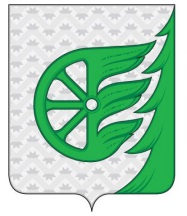 Администрация городского округа город ШахуньяНижегородской областиР А С П О Р Я Ж Е Н И Е